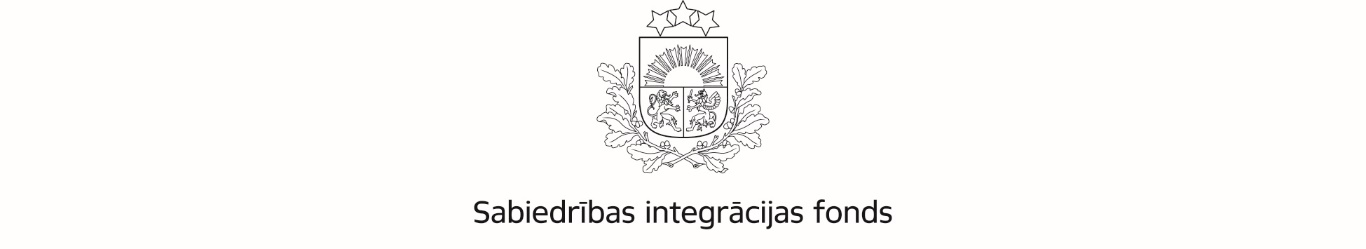 Projekta īstenotāja organizācijasvadītājs:_______________________   /vārds, uzvārds, paraksts/Datums:_______________Latvijas valsts budžeta finansētās programmas “Mazākumtautību un sabiedrības saliedētības programma”PROJEKTA STARPPOSMA vai NOSLĒGUMA  PĀRSKATSProjekta nosaukums:Projekta īstenotājs: Projekta līguma Nr. 2022.LV/MTSP/…2022.LV/MTSP/…2022.LV/MTSP/…2022.LV/MTSP/…Pārskata perioda sākuma un beigu datumsdd/mm/ggggdd/mm/ggggdd/mm/ggggdd/mm/ggggPārskatam pievienots  Projekta aktivitāšu norisi apliecinoši dokumentiAtbilstoši pārskata 3.punkta „Projekta aktivitātes” tabulas ailē „Pārskatam pievienotie pielikumi” norādītajam.     Projekta Finanšu atskaite     Projekta Valsts kases konta izdruka par pārskata periodā veiktajiem darījumiem un, ja attiecināms, projekta īstenotāja komercbankas maksājuma uzdevumi par īstenotāja veikto projekta priekšfinansēšanu, t.sk. attiecināmajām izmaksām, kas veiktas pirms projekta īstenošanas līguma noslēgšanas vai pirms projekta gala maksājuma saņemšanas.    Projekta izmaksas pamatojošo grāmatvedības  dokumentu kopijas par pārskata periodu.  Projekta aktivitāšu norisi apliecinoši dokumentiAtbilstoši pārskata 3.punkta „Projekta aktivitātes” tabulas ailē „Pārskatam pievienotie pielikumi” norādītajam.     Projekta Finanšu atskaite     Projekta Valsts kases konta izdruka par pārskata periodā veiktajiem darījumiem un, ja attiecināms, projekta īstenotāja komercbankas maksājuma uzdevumi par īstenotāja veikto projekta priekšfinansēšanu, t.sk. attiecināmajām izmaksām, kas veiktas pirms projekta īstenošanas līguma noslēgšanas vai pirms projekta gala maksājuma saņemšanas.    Projekta izmaksas pamatojošo grāmatvedības  dokumentu kopijas par pārskata periodu.  Projekta aktivitāšu norisi apliecinoši dokumentiAtbilstoši pārskata 3.punkta „Projekta aktivitātes” tabulas ailē „Pārskatam pievienotie pielikumi” norādītajam.     Projekta Finanšu atskaite     Projekta Valsts kases konta izdruka par pārskata periodā veiktajiem darījumiem un, ja attiecināms, projekta īstenotāja komercbankas maksājuma uzdevumi par īstenotāja veikto projekta priekšfinansēšanu, t.sk. attiecināmajām izmaksām, kas veiktas pirms projekta īstenošanas līguma noslēgšanas vai pirms projekta gala maksājuma saņemšanas.    Projekta izmaksas pamatojošo grāmatvedības  dokumentu kopijas par pārskata periodu.  Projekta aktivitāšu norisi apliecinoši dokumentiAtbilstoši pārskata 3.punkta „Projekta aktivitātes” tabulas ailē „Pārskatam pievienotie pielikumi” norādītajam.     Projekta Finanšu atskaite     Projekta Valsts kases konta izdruka par pārskata periodā veiktajiem darījumiem un, ja attiecināms, projekta īstenotāja komercbankas maksājuma uzdevumi par īstenotāja veikto projekta priekšfinansēšanu, t.sk. attiecināmajām izmaksām, kas veiktas pirms projekta īstenošanas līguma noslēgšanas vai pirms projekta gala maksājuma saņemšanas.    Projekta izmaksas pamatojošo grāmatvedības  dokumentu kopijas par pārskata periodu.1. Projekta mērķis sasniegts pilnībā sasniegts daļēji nav sasniegts sasniegts pilnībā sasniegts daļēji nav sasniegts sasniegts pilnībā sasniegts daļēji nav sasniegts sasniegts pilnībā sasniegts daļēji nav sasniegtsJa plānotais projekta mērķis sasniegts daļēji vai nav sasniegts, sniegt detalizētu informāciju par projekta laikā faktiski sasniegto, norādot arī pamatotus iemeslus, kāpēc plānotais projekta mērķis netika sasniegts pilnībā.Ja plānotais projekta mērķis sasniegts daļēji vai nav sasniegts, sniegt detalizētu informāciju par projekta laikā faktiski sasniegto, norādot arī pamatotus iemeslus, kāpēc plānotais projekta mērķis netika sasniegts pilnībā.Ja plānotais projekta mērķis sasniegts daļēji vai nav sasniegts, sniegt detalizētu informāciju par projekta laikā faktiski sasniegto, norādot arī pamatotus iemeslus, kāpēc plānotais projekta mērķis netika sasniegts pilnībā.Ja plānotais projekta mērķis sasniegts daļēji vai nav sasniegts, sniegt detalizētu informāciju par projekta laikā faktiski sasniegto, norādot arī pamatotus iemeslus, kāpēc plānotais projekta mērķis netika sasniegts pilnībā.Ja plānotais projekta mērķis sasniegts daļēji vai nav sasniegts, sniegt detalizētu informāciju par projekta laikā faktiski sasniegto, norādot arī pamatotus iemeslus, kāpēc plānotais projekta mērķis netika sasniegts pilnībā.2. Projekta sasniegtā mērķa grupa(Norādīt atbilstoši projekta pieteikuma B4. sadaļai)2. Projekta sasniegtā mērķa grupa(Norādīt atbilstoši projekta pieteikuma B4. sadaļai)Plānotais mērķa grupas dalībnieku skaitsPlānotais mērķa grupas dalībnieku skaitsFaktiskais mērķa grupas dalībnieku skaitsMērķa grupas nosaukumsMērķa grupas nosaukumsPlānotais mērķa grupas dalībnieku skaitsPlānotais mērķa grupas dalībnieku skaitsFaktiskais mērķa grupas dalībnieku skaitsJa sasniegtā  mērķa grupa ir mazāka par plānoto vairāk kā par 10% no projekta pieteikumā norādītās, sniedziet informāciju, kāds tam iemesls.Sniegt informāciju vai mērķa grupas identifikācija un komunikācija notika atbilstoši projektā plānotajam, identificēt problēmas (ja attiecināms). Ja sasniegtā  mērķa grupa ir mazāka par plānoto vairāk kā par 10% no projekta pieteikumā norādītās, sniedziet informāciju, kāds tam iemesls.Sniegt informāciju vai mērķa grupas identifikācija un komunikācija notika atbilstoši projektā plānotajam, identificēt problēmas (ja attiecināms). Ja sasniegtā  mērķa grupa ir mazāka par plānoto vairāk kā par 10% no projekta pieteikumā norādītās, sniedziet informāciju, kāds tam iemesls.Sniegt informāciju vai mērķa grupas identifikācija un komunikācija notika atbilstoši projektā plānotajam, identificēt problēmas (ja attiecināms). Ja sasniegtā  mērķa grupa ir mazāka par plānoto vairāk kā par 10% no projekta pieteikumā norādītās, sniedziet informāciju, kāds tam iemesls.Sniegt informāciju vai mērķa grupas identifikācija un komunikācija notika atbilstoši projektā plānotajam, identificēt problēmas (ja attiecināms). Ja sasniegtā  mērķa grupa ir mazāka par plānoto vairāk kā par 10% no projekta pieteikumā norādītās, sniedziet informāciju, kāds tam iemesls.Sniegt informāciju vai mērķa grupas identifikācija un komunikācija notika atbilstoši projektā plānotajam, identificēt problēmas (ja attiecināms). 3. Projekta aktivitātes3. Projekta aktivitātesSniegt aprakstu par projektā īstenotajām aktivitātēm, norādot detalizētu informāciju par katras projekta aktivitātes norisi, konkrētu norises laiku un ilgumu, vietu, iesaistīto mērķa grupas skaitu, iesaistīto personālu, kā arī, ja attiecināms, informāciju par izmaiņām no plānotā.Sniegt aprakstu par projektā īstenotajām aktivitātēm, norādot detalizētu informāciju par katras projekta aktivitātes norisi, konkrētu norises laiku un ilgumu, vietu, iesaistīto mērķa grupas skaitu, iesaistīto personālu, kā arī, ja attiecināms, informāciju par izmaiņām no plānotā.Nr.Aktivitātes nosaukumsDetalizēts aktivitātes apraksts un rezultatīvie rādītāji(piemēram, saturs, tematika, ieviešanas metodes, uzlabojumi, atbildīgās personas, rezultatīvie rādītāji u.c.)Lūdzam skaidrot atkāpes no plānotajiem aktivitātēm un rezultātiem (ja attiecināms).Pārskatam pievienotie pielikumi(Atbilstoši Līguma pielikuma B5 sadaļas “Projekta aktivitātes” numerācijai un nosaukumam)(Atbilstoši Līguma pielikuma B5 sadaļas “Projekta aktivitātes” numerācijai un nosaukumam)Detalizēts aktivitātes apraksts un rezultatīvie rādītāji(piemēram, saturs, tematika, ieviešanas metodes, uzlabojumi, atbildīgās personas, rezultatīvie rādītāji u.c.)Lūdzam skaidrot atkāpes no plānotajiem aktivitātēm un rezultātiem (ja attiecināms).Pārskatam pievienotie pielikumiPiemērsPlānotais pasākumsNorises vieta un laiks (precīzas norises vieta, adreses, norises datums un laiki)DalībniekiIesaistītais personālsSasniegtie ieguvumi/uzlabojumi attiecībā pret projekta mērķa grupas dalībnieku interesēm un vajadzībām.Aktivitāšu norisi pamatojoši dokumenti, saskaņā ar līguma 1.pielikuma B5 sadaļas “Projekta aktivitātes ” tabulas ailē “Informācijas avoti”  norādītajam5. Informācija par projekta publicitāti5. Informācija par projekta publicitātiSniegt informāciju, kā projekta īstenošanas pārskata periodā tika nodrošināta projekta publicitāte atbilstoši līguma 7.8.punkta nosacījumiem. Ja bijusi informācija interneta portālos, norādīt konkrēto publikāciju saites (pielikumā izdrukas nav jāsniedz).Sniegt informāciju, kā projekta īstenošanas pārskata periodā tika nodrošināta projekta publicitāte atbilstoši līguma 7.8.punkta nosacījumiem. Ja bijusi informācija interneta portālos, norādīt konkrēto publikāciju saites (pielikumā izdrukas nav jāsniedz).6. Secinājumi, ieteikumi, cita informācija 6. Secinājumi, ieteikumi, cita informācija Jūsu ieteikumi palīdzēs uzlabot projektu īstenošanas un uzraudzības procesu nākotnē, kā arī veidot saturu jaunām programmām.Jūsu ieteikumi palīdzēs uzlabot projektu īstenošanas un uzraudzības procesu nākotnē, kā arī veidot saturu jaunām programmām.7. Attiecināmo izdevumu apliecinājums7. Attiecināmo izdevumu apliecinājumsApliecinu, ka:izdevumi projektā ir saistīti ar faktiski īstenotajām aktivitātēm un sasniegtajiem rezultātiem;ir ievērota normatīvajos aktos noteiktā līguma slēgšanas tiesību piešķiršanas procedūra (ja attiecināms) un noteiktie ierobežojumi šādu līgumu slēgšanai, tai skaitā ir aizpildīts normatīvajos aktos noteiktais apliecinājums par interešu konflikta neesību;ir veikti visi nepieciešamie pasākumi, lai izvairītos no interešu konflikta situācijām;ir nodrošināta visu Projekta izdevumu grāmatvedības uzskaite atbilstoši normatīvajos aktos noteiktajām prasībām; projekta izdevumos iekļautā PVN summa nav atskaitīta kā priekšnodoklis Pievienotās vērtības nodokļa likuma XI nodaļā noteiktajā kārtībā;projekta ietvaros nav gūti ieņēmumi no maksas pakalpojumiem vai saimnieciskās darbības vai cita veida ieņēmumi, tai skaitā nav iekasēta dalības maksa no mērķa grupas par dalību projekta aktivitātēs;visi oriģinālie projekta dokumenti, tai skaitā izdevumus pamatojošie dokumenti, tiks glabāti saskaņā ar normatīvajos aktos noteiktajām prasībām un termiņiem;organizācija nav pasludināta par maksātnespējīgu, tai skaitā neatrodas sanācijas vai likvidācijas procesā, tās saimnieciskā darbība nav apturēta vai pārtraukta, nav uzsākta tiesvedība par tās darbības izbeigšanu vai maksātnespēju.Projekta finanšu atskaitē iekļautie izdevumi nav segti citu projektu ietvaros.Apņemos atmaksāt neizlietoto vai neatbilstoši izlietoto programmas finansējumu Līgumā noteiktajos gadījumos.Esmu informēts un piekrītu, ka kompetentās iestādes var veikt kontroles saskaņā ar Līguma 8.punktu.Apliecinu, ka:izdevumi projektā ir saistīti ar faktiski īstenotajām aktivitātēm un sasniegtajiem rezultātiem;ir ievērota normatīvajos aktos noteiktā līguma slēgšanas tiesību piešķiršanas procedūra (ja attiecināms) un noteiktie ierobežojumi šādu līgumu slēgšanai, tai skaitā ir aizpildīts normatīvajos aktos noteiktais apliecinājums par interešu konflikta neesību;ir veikti visi nepieciešamie pasākumi, lai izvairītos no interešu konflikta situācijām;ir nodrošināta visu Projekta izdevumu grāmatvedības uzskaite atbilstoši normatīvajos aktos noteiktajām prasībām; projekta izdevumos iekļautā PVN summa nav atskaitīta kā priekšnodoklis Pievienotās vērtības nodokļa likuma XI nodaļā noteiktajā kārtībā;projekta ietvaros nav gūti ieņēmumi no maksas pakalpojumiem vai saimnieciskās darbības vai cita veida ieņēmumi, tai skaitā nav iekasēta dalības maksa no mērķa grupas par dalību projekta aktivitātēs;visi oriģinālie projekta dokumenti, tai skaitā izdevumus pamatojošie dokumenti, tiks glabāti saskaņā ar normatīvajos aktos noteiktajām prasībām un termiņiem;organizācija nav pasludināta par maksātnespējīgu, tai skaitā neatrodas sanācijas vai likvidācijas procesā, tās saimnieciskā darbība nav apturēta vai pārtraukta, nav uzsākta tiesvedība par tās darbības izbeigšanu vai maksātnespēju.Projekta finanšu atskaitē iekļautie izdevumi nav segti citu projektu ietvaros.Apņemos atmaksāt neizlietoto vai neatbilstoši izlietoto programmas finansējumu Līgumā noteiktajos gadījumos.Esmu informēts un piekrītu, ka kompetentās iestādes var veikt kontroles saskaņā ar Līguma 8.punktu.